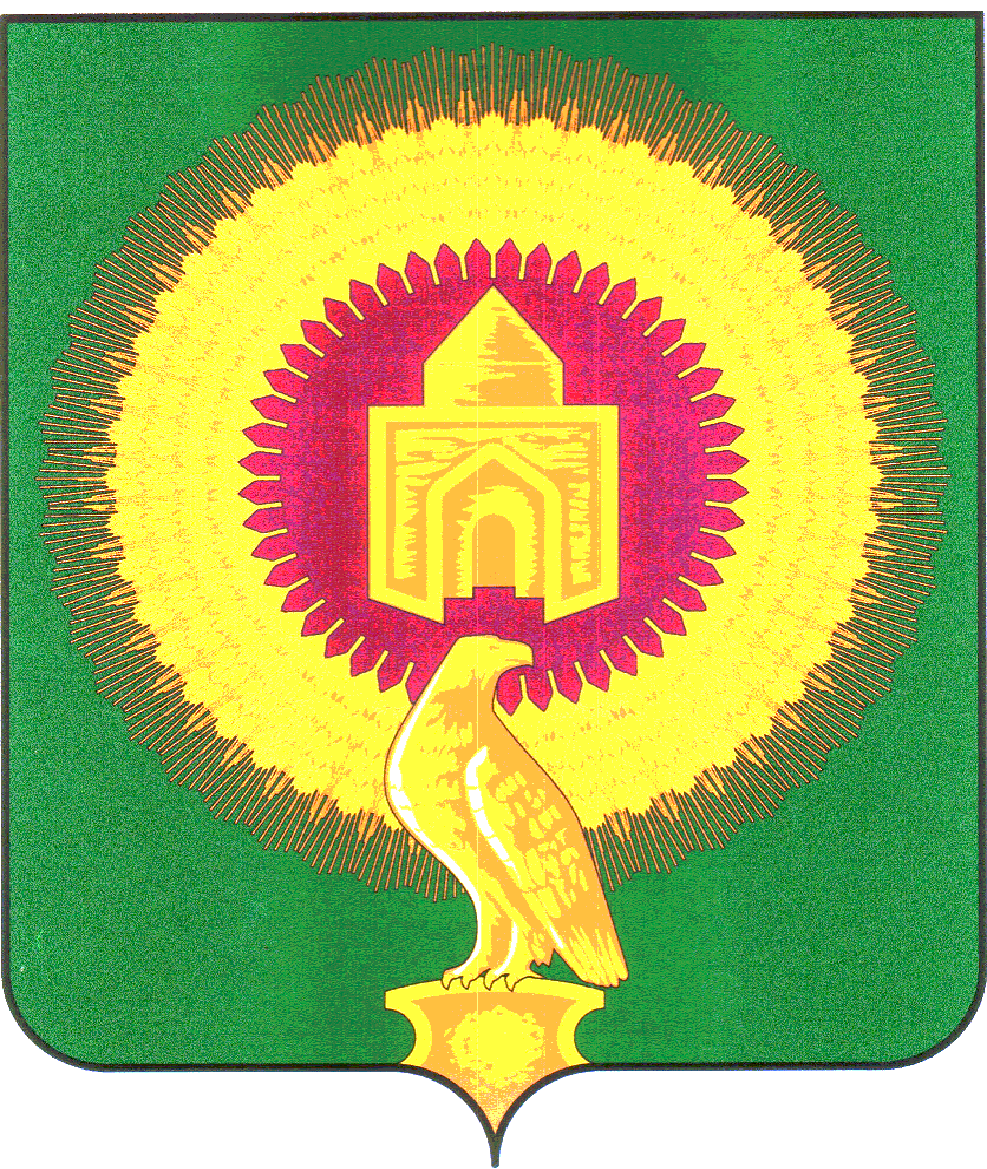 АДМИНИСТРАЦИЯ АЯТСКОГО СЕЛЬСКОГОПОСЕЛЕНИЯ ВАРНЕНСКОГО МУНИЦИПАЛЬНОГОРАЙОНА ЧЕЛЯБИНСКОЙ ОБЛАСТИПОСТАНОВЛЕНИЕО внесение изменений в муниципальную программу «Развитие физической культуры и спорта в Аятском сельском поселении Варненского муниципального района Челябинской области»В соответствии со статьей 179 бюджетного кодекса Российской Федерации, в целях рационального использования денежных средств администрация Аятского сельского поселения Варненского муниципального района ПОСТАНОВЛЯЕТ:1. Внести в муниципальную программу «Развитие физической культуры и спорта в Аятского сельском поселении Варненского муниципального района Челябинской области», утвержденную постановлением администрации Аятского сельского поселения Варненского муниципального района Челябинской области от 21.10.2020 № 34/3 следующие изменения:1.1. Паспорт изложить в новой редакции согласно Приложению № 1 к настоящему постановлению:1.2. Раздел 2. «Основные Цели и задачи муниципальной программы», изложить в новой редакции согласно Приложениям № 2 к настоящему постановлению. Настоящее постановление подлежит официальному опубликованию.Контроль за исполнением настоящего постановления оставляю за собой.Глава Аятскогосельского поселения	А.А. ЛосенковУтвержденапостановлением администрацииАятского сельского поселенияВарненского муниципального районаЧелябинской областиот  12 ноября 2021 года № ____Паспортмуниципальной программы Аятского сельского поселения Варненского муниципального района Челябинской области «Развитие физической культуры и спорта в Аятском сельском поселении Варненского муниципального района Челябинской области»Ответственный исполнитель муниципальной программыСоисполнители муниципальнойпрограммыПодпрограммы муниципальной программыОсновные цели муниципальнойпрограммыОсновные задачи муниципальной программыЦелевые индикаторы и показатели муниципальной программыАдминистрации Аятского сельского поселения  Варненского муниципального районанетнетСоздание условий, обеспечивающих возможность гражданам сельского поселения заниматься физической культурой и спортом.- организация и проведение физкультурно-оздоровительных мероприятий;- создание материально-технической базы для развития массового спорта в сельском поселении;- пропаганда социальной значимости физической культуры и спорта, как инструмента в формировании здорового образа жизни граждан;- повышение интереса различных категорий жителей сельского поселения к занятиям спортом.-доля учащихся и детей, систематически занимающихся физической культурой и спортом, в общей численности учащихся и детей в поселении;-доля жителей поселения, принявших участие в спортивных, спортивно-массовых мероприятиях, в общей численности населения поселения-обеспечение населения, систематически занимающихся физкультурой и спортом, спортивным инвентарём и принадлежностями.Этапы и сроки реализации муниципальной программыОбъемы бюджетных ассигнованиймуниципальной программыОжидаемые конечные результатыреализации муниципальнойпрограммы2022-2024 годыОбщий объем финансирования муниципальной программы составит 
0,0 тыс. рублей (местный бюджет) в том числе по годам :2022 год- 0,0 тыс. руб.;2023 год - 0,0 тыс. руб.;2024 год- 0,0 тыс. руб.Привлечение к занятиям физической культурой и спортом; приобщение к здоровому образу жизни широкие массы населенияРаздел 1. Содержание проблемы и обоснование необходимости решения ее программными методами.Основополагающей задачей органов местного самоуправления является обеспечение условий для развития физической культуры и спорта на территории Аятского сельского поселения Варненского муниципального района Челябинской области, укрепление здоровья населения, популяризация массового спорта, приобщение различных слоёв общества к регулярным занятиям физической культурой и спортом.Очевидно, что для создания условий для физического и спортивного совершенствования, укрепления здоровья граждан, приобщения широких слоев населения к регулярным занятиям физической культурой и спортом требуется комплексный подход.Реализация мероприятий муниципальной программы позволит создать дополнительные условия для приобщения широких слоев населения к регулярным занятиям физической культурой и спортом, укрепления здоровья граждан.Раздел 2. «Основные Цели и задачи муниципальной муниципальной программы»Цель муниципальной  программы:- создание условий, обеспечивающих возможность гражданам сельского поселения заниматься физической культурой и спортом;- обеспечение населения, систематически занимающегося физкультурой и массовым спортом спортивным инвентарем и принадлежностями;- организация проведения физкультурно-оздоровительных и спортивных мероприятий сельского поселения.Основные задачи:- повышение мотивации различных категорий и групп населения к занятиям физической культурой и спортом и ведению здорового образа жизни;- развитие доступной инфраструктуры сферы физической культуры и спорта;- укрепление материально-технической базы.3. Сроки и этапы реализации муниципальной программы.Муниципальная программа реализуется в течение 2022-2024 годов.Соблюдение установленных сроков реализации муниципальной  программы обеспечивается системой мероприятий муниципальной  программы Варненского муниципального района.4. Система мероприятий программы.Муниципальная программа «Развитие физической культуры и спорта в Аятском сельском поселении Варненского муниципального района Челябинской области» будет реализована по трём направлениям:1. Совершенствование системы физического воспитания различных категорий и групп населения и обеспечение организации и проведения спортивно-массовых мероприятий и соревнований по видам спорта.2. Пропаганда физической культуры, массового спорта и здорового образа жизни.3. Совершенствование спортивной инфраструктуры и материально- технической базы учреждений для занятий физической культурой и массовым спортом.Основные программные мероприятия, связанные с развитием массового спорта, включают:- развитие физической культуры и массового спорта в сельском поселении;- укрепление материально-технической базы физической культуры и массового спорта.5. Ресурсное обеспечение подпрограммы.	Программа реализуется за счет средств местного бюджета. В качестве дополнительных источников финансирования отдельных мероприятий Программы могут привлекаться средства организаций независимо от форм собственности,   деятельность   которых   осуществляется   на   территории  поселения и вышестоящих бюджетов бюджетной системы Российской Федерации. 	Объемы финансирования Программы утверждаются ежегодно при разработке, бюджета сельского поселения.Объем финансирования муниципальной программы составляет _0,0__ тысяч рублей, в том числе по годам:2022 год - _0,0__ тысяч рублей;2023 год - __0,0__ тысяч рублей;2024 год - __0,0__ тысяч рублей.6. Организация управления и механизм реализации программыОтветственным исполнителем реализации муниципальной программы «Развитие физической культуры и спорта в Аятском сельском поселении Варненского муниципального района Челябинской области» являются: администрация Аятского сельского поселения Варненского муниципального района.7. Ожидаемые результаты реализации программы.Основным ожидаемым результатом реализации муниципальной программы является привлечение к занятиям физической культурой и спортом, а также приобщение к здоровому образу жизни широкие массы населения. Реализация муниципальной программы позволит:- привлечь к занятиям физической культурой и спортом и приобщить к здоровому образу жизни широкие массы населения, что окажет положительное влияние на улучшение качества жизни населения Аятского сельского поселения Варненского муниципального района;- обеспечить развитие спортивной инфраструктуры и материально-технической базы учреждений для занятий физической культурой и спортом;- обеспечить развитие адаптивной физической культуры и спорта, привлечь к  занятия спортом лиц с ограниченными возможностями здоровья. Целевые индикаторы и показатели муниципальной программы                         8. Финансово-экономическое обоснование программы.	При формировании расходов для реализации программных мероприятий используется ежегодно принимаемое Решение Совета Депутатов Аятского сельского поселения Варненского муниципального района О бюджете Аятского сельского поселения  на очередной финансовый год и плановый период.	Расходы  на проведение мероприятия осуществляются в соответствии с законодательством в сфере закупок товаров, работ, услуг для государственных нужд (путем размещения заказа, либо заключения прямых договоров с подрядчиками).Расчет затрат на мероприятия программы: Согласно расчета (смет) затрат на мероприятия муниципальной программы.9. Методика оценки  эффективности муниципальной программыОценка эффективности реализации муниципальной программы проводится по двум направлениям:1) оценка полноты финансирования (Q1) (Таблица 1);2) оценка достижения плановых значений целевых показателей (Q2) (Таблица 2).	1. Оценка полноты финансирования (Q1) рассчитывается как соотношение запланированного объема расходов на муниципальную программу и фактического объема расходов за отчетный период (с учетом экономии, образовавшейся в ходе реализации муниципальной программы).Таблица 1Шкала оценки полнотыфинансирования2.	Оценка достижения плановых значений целевых показателей (Q2) рассчитывается как среднее арифметическое значение отношений фактически достигнутых значений и плановых значений целевых показателей муниципальной программы за отчетный период.Таблица 2Шкала оценки достижения плановых значений целевых показателей3. Оценка эффективности реализации муниципальной программы в отчетном периоде осуществляется путем анализа полученных значений полноты финансирования (Q1) и оценки достижения плановых значений целевых показателей (Q2) при помощи результирующей шкалы оценки эффективности муниципальной программы (Таблица 3).В годовом отчете о ходе реализации муниципальной программы приводится значение оценки эффективности муниципальной программы (от 0 до 5), дается характеристика оценки (высокая эффективность, приемлемая эффективность, средняя эффективность, уровень эффективности ниже среднего, низкая эффективность, крайне низкая эффективность) и приводятся причины отклонений и предполагаемые дальнейшие действия в отношении оцениваемой муниципальной программы.от   12  ноября 2021 года            № 44№ п/пНаименование мероприятияОтветственный исполнительСрок исполненияИсточники финансированияОбъем финансирования, тыс. рублейПрограмма «Развитие физической культуры и спорта в Аятском сельском поселении Варненского муниципального района Челябинской области»Программа «Развитие физической культуры и спорта в Аятском сельском поселении Варненского муниципального района Челябинской области»Программа «Развитие физической культуры и спорта в Аятском сельском поселении Варненского муниципального района Челябинской области»Программа «Развитие физической культуры и спорта в Аятском сельском поселении Варненского муниципального района Челябинской области»Программа «Развитие физической культуры и спорта в Аятском сельском поселении Варненского муниципального района Челябинской области»Программа «Развитие физической культуры и спорта в Аятском сельском поселении Варненского муниципального района Челябинской области»Задача 1: - организация и проведение физкультурно-оздоровительных мероприятий;Задача 1: - организация и проведение физкультурно-оздоровительных мероприятий;Задача 1: - организация и проведение физкультурно-оздоровительных мероприятий;Задача 1: - организация и проведение физкультурно-оздоровительных мероприятий;Задача 1: - организация и проведение физкультурно-оздоровительных мероприятий;Задача 1: - организация и проведение физкультурно-оздоровительных мероприятий;1Организация  и  участие  сборных  команд  поселения  в  спартакиадах  Варненского муниципального района и других спортивных мероприятиях районного масштаба  .Администрация Аятского сельского поселения Варненского муниципального района Челябинской области2022-2024 годыБюджет  Аятского сельского поселения Варненского муниципального района2022 – 0,0 тыс. руб.;2023 – 0,0 тыс. руб.;2024 – 0,0 тыс. руб.;2Приобретение сувениров и подарочной продукции на проведение турнира по волейболу "памяти Иванова А.М."Администрация Аятского сельского поселения Варненского муниципального района Челябинской области2022-2024 годыБюджет  Аятского сельского поселения Варненского муниципального района2022 – 0,0 тыс. руб.;2023 – 10,0 тыс. руб.;2024 – 0,0 тыс. руб.;Задача 2: - создание материально-технической базы для развития массового спорта в сельском поселении;Задача 2: - создание материально-технической базы для развития массового спорта в сельском поселении;Задача 2: - создание материально-технической базы для развития массового спорта в сельском поселении;Задача 2: - создание материально-технической базы для развития массового спорта в сельском поселении;Задача 2: - создание материально-технической базы для развития массового спорта в сельском поселении;Задача 2: - создание материально-технической базы для развития массового спорта в сельском поселении;3Содержание и ремонт спортивного сооружения (хоккейный корт)Администрация Аятского сельского поселения Варненского муниципального района Челябинской области2022-2024 годыБюджет  Аятского сельского поселения Варненского муниципального района2022 – 0,0 тыс. руб.;2023 – 10,0 тыс. руб.;2024 – 0,0 тыс. руб.;4Закупка спортивно-технического оборудования и инвентаряАдминистрация Аятского сельского поселения Варненского муниципального района Челябинской области2022-2024 годыБюджет  Аятского сельского поселения Варненского муниципального района2022 – 0,0 тыс. руб.;2023 – 0,0 тыс. руб.;2024 – 0,0 тыс. руб.;Задача 3: пропаганда социальной значимости физической культуры и спорта, как инструмента в формировании здорового образа жизни граждан;Задача 3: пропаганда социальной значимости физической культуры и спорта, как инструмента в формировании здорового образа жизни граждан;Задача 3: пропаганда социальной значимости физической культуры и спорта, как инструмента в формировании здорового образа жизни граждан;Задача 3: пропаганда социальной значимости физической культуры и спорта, как инструмента в формировании здорового образа жизни граждан;Задача 3: пропаганда социальной значимости физической культуры и спорта, как инструмента в формировании здорового образа жизни граждан;Задача 3: пропаганда социальной значимости физической культуры и спорта, как инструмента в формировании здорового образа жизни граждан;5Систематическое освещение в районных средствах массовой информации хода выполнения Программы обеспечения условий для развития физической культуры и массового спорта, проведения официальных физкультурно-оздоровительных мероприятий в поселении.Администрация Аятского сельского поселения Варненского муниципального района Челябинской области2022-2024 годыБюджет  Аятского сельского поселения Варненского муниципального района2022 – 0,0 тыс. руб.;2023 – 0,0 тыс. руб.;2024 – 0,0 тыс. руб.;Задача 4: - повышение интереса различных категорий жителей сельского поселения к занятиям спортомЗадача 4: - повышение интереса различных категорий жителей сельского поселения к занятиям спортомЗадача 4: - повышение интереса различных категорий жителей сельского поселения к занятиям спортомЗадача 4: - повышение интереса различных категорий жителей сельского поселения к занятиям спортомЗадача 4: - повышение интереса различных категорий жителей сельского поселения к занятиям спортомЗадача 4: - повышение интереса различных категорий жителей сельского поселения к занятиям спортом6Организация участия команд различного уровня в спортивных мероприятиях местного масштаба Администрация Аятского сельского поселения Варненского муниципального района Челябинской области2022-2024 годыБюджет  Аятского сельского поселения Варненского муниципального района2022 – 0,0 тыс. руб.;2023 – 0,0 тыс. руб.;2024 – 0,0 тыс. руб.;7Приобретение сувениров и подарочной продукции на проведение спортивных мероприятий местного масштаба Администрация Аятского сельского поселения Варненского муниципального района Челябинской области2022-2024 годыБюджет  Аятского сельского поселения Варненского муниципального района2022 – 0,0 тыс. руб.;2023 – 5,0 тыс. руб.;2024 – 0,0 тыс. руб.;№ ппНаименование показателяЕдиница измерения2022 год 2023год 2024 год Программа «Развитие физической культуры и спорта в Аятском сельском поселении Варненского муниципального района Челябинской области»Программа «Развитие физической культуры и спорта в Аятском сельском поселении Варненского муниципального района Челябинской области»Программа «Развитие физической культуры и спорта в Аятском сельском поселении Варненского муниципального района Челябинской области»Программа «Развитие физической культуры и спорта в Аятском сельском поселении Варненского муниципального района Челябинской области»Программа «Развитие физической культуры и спорта в Аятском сельском поселении Варненского муниципального района Челябинской области»Программа «Развитие физической культуры и спорта в Аятском сельском поселении Варненского муниципального района Челябинской области»1Доля граждан поселения, систематически занимающихся физической культурой и спортом, в общей численности населения, %процентов2Количество участия в спортивных, спортивно-массовых мероприятий и соревнований в Варненском муниципальном районеЕдиниц4Доля обучающихся и студентов, систематически занимающихся физической культурой и спортом, в общей численности занимающихся физической культурой и спортом, %процентовЗначение O1Оценка0,98 ≤ Q1 ≤ 1,02полное финансирование0,5 ≤ Q1< 0,98неполное финансирование1,02 <Q1 ≤ 1,5увеличенное финансированиеQ1< 0,5существенное недофинансированиеQ1> 1,5чрезмерное финансированиеЗначениеОценка0,95 ≤ Q2 ≤ 1,05высокая результативность 0,7 ≤ Q2< 0,95средняя результативность (недовыполнение плана)1,05 <Q2 ≤ 1,3средняя результативность (перевыполнение плана)Q2< 0,7низкая результативность (существенное недовыполнение плана)Q2> 1,3низкая результативность (существенное перевыполнение плана)